検出場所「地図」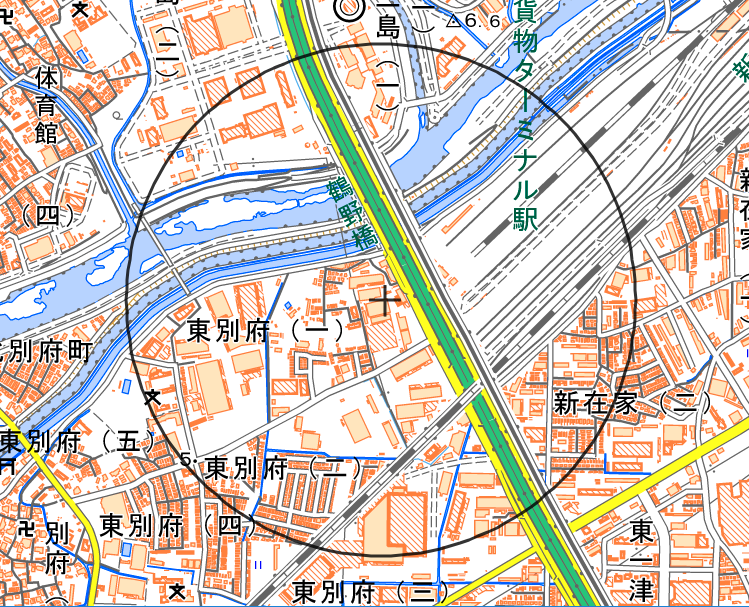 　地理院地図（国土地理院ホームページ）